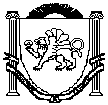 АДМИНИСТРАЦИЯЗуйского сельского поселенияБелогорского районаРеспублики КрымР А С П О Р Я Ж Е Н И ЕВ целях обеспечения охраны окружающей среды и здоровья человека на территории Зуйского сельского поселения, в соответствии с Федеральным законом от 06.03.2003 №131-ФЗ «Об общих принципах организации местного самоуправления в Российской Федерации», в соответствии с санитарными правилами и нормами САнПиН 42-128-4690-88 «Санитарные правила содержания территорий населенных мест»:1.Утвердить реестр мест размещения контейнерных площадок для сбора ТКО на территории Зуйского сельского поселения Белогорского  района (Приложение № 1).	2.Утвердить схему мест размещения контейнерных площадок для сбора ТКО на территории Зуйского сельского поселения Белогорского района района (Приложения № 2).	3. Опубликовать настоящее распоряжение  на официальном сайте Администрации Зуйского сельского поселения.	4. Контроль за выполнением распоряжения оставляю за собой.СОГЛАСОВАНО:М.И. МенчикВедущий специалист сектора по правовым (юридическим) вопросам, делопроизводству, контролю и обращениям граждан  Приложение №1    к распоряжению №10р от 25.03.2019    Приложение №2    к распоряжению №10р от 25.03.2019СХЕМА (МАРШРУТНЫЙ ГРАФИК) сбора и вывоза твердых коммунальных отходов с муниципального образования Зуйское сельское поселение25 марта 2019 годапгт. Зуя№ 10-рОб утверждении реестра и схемы мест размещения контейнерных площадок для временного хранения твердых коммунальных отходов на территории муниципального образования Зуйское сельское поселениеПредседатель Зуйского сельского совета-глава администрации Зуйского сельского поселения                                                    А.А. ЛахинЗаместитель главы администрации Зуйского сельского поселенияС.А. СорокинЗаведующий сектором по вопросам муниципального имущества, землеустройства и территориального планированияС.В. КириленкоЗаведующий сектором по правовым (юридическим) вопросам, делопроизводству, контролю  и обращениям гражданМ.Р. МеметоваИнспектор по вопросам ГО ЧС и охране труда                           И.Ф. КуликРеестр контейнерных площадок для сбора твердых коммунальных  отходов на территории Зуйского сельского поселения Белогорского района Республики КрымРеестр контейнерных площадок для сбора твердых коммунальных  отходов на территории Зуйского сельского поселения Белогорского района Республики КрымРеестр контейнерных площадок для сбора твердых коммунальных  отходов на территории Зуйского сельского поселения Белогорского района Республики КрымРеестр контейнерных площадок для сбора твердых коммунальных  отходов на территории Зуйского сельского поселения Белогорского района Республики КрымРеестр контейнерных площадок для сбора твердых коммунальных  отходов на территории Зуйского сельского поселения Белогорского района Республики КрымРеестр контейнерных площадок для сбора твердых коммунальных  отходов на территории Зуйского сельского поселения Белогорского района Республики КрымРеестр контейнерных площадок для сбора твердых коммунальных  отходов на территории Зуйского сельского поселения Белогорского района Республики КрымРеестр контейнерных площадок для сбора твердых коммунальных  отходов на территории Зуйского сельского поселения Белогорского района Республики КрымРеестр контейнерных площадок для сбора твердых коммунальных  отходов на территории Зуйского сельского поселения Белогорского района Республики Крым№ Наим-ваеАдресКоличествоНаличие Наличие Наличие Наличие Примечаниеп/пнасел.расположенияконтейнеровтвердогоасфальтиро-ограждениянавесаПримечаниепунктаместадля ТКО, ед.покрытияванногоПримечаниенакопленияпод подъездногоПримечаниеТКО и КГМконте-рамипутиПримечаниеПримечание1пгт. Зуяул. Ленина, 113дададанетСуществующая площадка2пгт. Зуяул. Ленина, 55дададанетСуществующая площадка3пгт. Зуяул. Боковая5дададанетСуществующая площадка4пгт. Зуяул. Кулявина,25дададанетСуществующая площадка5пгт. Зуяул. Шоссейная, 1174дададанетСуществующая площадка6пгт. Зуяул. Шоссейная , 39 (школа №1)2даданетнетСуществующая площадка7пгт. Зуяул. Школьнаяя ,10 (школа №2)2даданетнетСуществующая площадка8пгт. ЗуяМБДОУ детский сад "Богатырь"2даданетнетСуществующая площадка9пгт. ЗуяМБДОУ детский сад "Радуга"2даданетнетСуществующая площадка10пгт. ЗуяЗуйская участковая больница2даданетнетСуществующая площадка11пгт. Зуяул Шоссейная, 100а (рынок)4даданетнетСуществующая площадка12пгт. Зуяул. Кулявина, д.2А ИП Сейдаметова Э.Д.4даданетнетСуществующая площадка13пгт. Зуяул Ленина 9Б ИП Трубенко А.Е.1даданетнетСуществующая площадка14пгт. Зуяул Речная, д 21 ИП КПХ Азгалдян А.В.1даданетнетСуществующая площадка15пгт. Зуяул. Шоссейная, 2022нетданетнетПланируемая площадка16пгт. Зуяул. Шоссейная, 1822нетданетнетПланируемая площадка17пгт. Зуяул. Шоссейная, 1602нетданетнетПланируемая площадка18пгт. Зуяул. Шоссейная, 1442нетданетнетПланируемая площадка19пгт. Зуяпереулок Мирный 212нетданетнетПланируемая площадка20пгт. Зуяул. Шоссейная, 117 А4нетданетнетПланируемая площадка21пгт. Зуяул. Шоссейная, 1202нетданетнетПланируемая площадка22пгт. ЗуяШоссейная/ ул Базарная 89/14нетданетнетПланируемая площадка23пгт. Зуяул Школьная, д 262нетданетнетПланируемая площадка24пгт. Зуяул Школьная, д 24нетданетнетПланируемая площадка25пгт. Зуяул. Ленина, 334нетданетнетПланируемая площадка26пгт. Зуяул П Морозова, 572нетданетнетПланируемая площадка27пгт. Зуяул Кооперативная, д 55а2нетданетнетПланируемая площадка28пгт. Зуяул Шоссейная, 54А2нетданетнетПланируемая площадка29пгт. Зуяул Речная, д 242нетданетнетПланируемая площадка30пгт. Зуяул Переселенческая, 12нетданетнетПланируемая площадка31пгт. Зуяул Приветная, 22нетданетнетПланируемая площадка32пгт. Зуяул Шоссейная, 132нетданетнетПланируемая площадка33пгт. Зуяул Шоссейная, 32нетданетнетПланируемая площадка34пгт. Зуяул Шоссейная, д 362нетданетнетПланируемая площадка35пгт. Зуяул Симферопольская, 32нетданетнетПланируемая площадка36пгт. ЗуяНоман Челяби Джихан, 1а2нетданетнетПланируемая площадка37пгт. Зуяул Коммунальная, 54нетданетнетПланируемая площадка38пгт. Зуяул Олимпийская, 2А2нетданетнетПланируемая площадка39пгт. Зуяул Шоссейная, 42нетданетнетПланируемая площадка40пгт. Зуяул Таврическая, 12нетданетнетПланируемая площадка41пгт. Зуяул Российская, д 12нетданетнетПланируемая площадка42пгт. Зуяул Октябрьская, 392нетданетнетПланируемая площадка43пгт. Зуяул Гагарина, д 2а2нетданетнетПланируемая площадка44пгт. Зуяул. Новосадовая, 732нетданетнетПланируемая площадка45пгт. Зуяул Больничная, д 582нетданетнетПланируемая площадка46с. Н.Орешникиул Ореховая, д 74а4нетданетнетПланируемая площадка47с. Н.Орешникиул Брянская, 744нетданетнетПланируемая площадка48с. В.Орешникиул Заречная, д 14нетданетнетПланируемая площадка49с. В.Орешникиул Заречная, д 182нетданетнетПланируемая площадка50с. В.Орешникиул. Гагарина 282нетданетнетПланируемая площадка51с. Петровоул Мира, 22нетданетнетПланируемая площадка52с. Петровоул Мира, 37к2нетданетнетПланируемая площадка53с. Петровоул Мира, 1182нетданетнетПланируемая площадка54с. ПетровоМБОУ "Петровская ОШ"2даданетнетСуществующая площадка55с. Петровоул Победы, 602нетданетнетПланируемая площадка56с. Петровоул Победы, 282нетданетнетПланируемая площадка57с. Балановоул Грина, 5а2нетданетнетПланируемая площадка58с. Балановоул Лесная, 92нетданетнетПланируемая площадка59с. Балановоул Речная, 12нетданетнетПланируемая площадка60с. Литвиненково ул. Комарова, 12нетданетнетПланируемая площадка61с. Литвиненково ул Комарова № 472нетданетнетПланируемая площадка62с. Литвиненково Здание сооружение №11 ИП КПХ Азгалдян А.В.1даданетнетСуществующая площадка63с. Литвиненково ул Комарова № 60 ИП Ибрагимов Ш.М.1даданетнетСуществующая площадка64с. Литвиненково ул Комарова, д 732нетданетнетПланируемая площадка65с. Литвиненково ул Комарова, № 1092нетданетнетПланируемая площадка66с. Литвиненково ул Комарова, д 1522нетданетнетПланируемая площадка67с. Литвиненково ул Советская, 1522нетданетнетПланируемая площадка68с. Литвиненково ул Советская, 482нетданетнетПланируемая площадка69с. Литвиненково МБОУ "Литвиненковская сш"2даданетнетСуществующая площадка70с. Литвиненково ул Житомирская, 1б4нетданетнетПланируемая площадка71с. Литвиненково ул Советская, №12нетданетнетПланируемая площадка72с. Литвиненково ул Поперечная, 12нетданетнетПланируемая площадка73с. Владимировкаул Шоссейная, 342нетданетнетПланируемая площадка74с. Владимировкаул Шоссейная, 904нетданетнетПланируемая площадка75С. УкраинкаЦентральная, 194нетданетнетПланируемая площадкаВсегоВсегоВсего184№ п/пНаселенный пункт с указанием адреса контейнерной площадки (улица, номер ближайшего дома)Наименование мусороуборочной спецтехники, объем кузоваКоличество контейнеров для сбора ТКО и КГМОбъем контейнеров для сбора ТКО и КГМ (м.куб)Периодичность уборки с указанием дня недели*Время уборкиНаименование регионального оператора по обращению с ТКО1пгт. Зуя, ул. Садовая ( ул. Садовая/Шоссейная, 1а/56)МусоровозKBR-P10K32,25вторникс 8-00 до 17-00ГУП РК «Крымэкоресурсы»2пгт. Зуя, ул. Н.Садовая, 44МусоровозKBR-P10K21,5вторникс 8-00 до 17-00ГУП РК «Крымэкоресурсы»3с. Н.Орешники, ул. Ореховая, д. 44АМусоровозKBR-P10K21,5вторникс 8-00 до 17-00ГУП РК «Крымэкоресурсы»4с. Н.Орешники, ул. Ореховая, д. 112МусоровозKBR-P10K10,75вторникс 8-00 до 17-00ГУП РК «Крымэкоресурсы»5с. В.Орешники, ул. Мостовая, д. 4МусоровозKBR-P10K21,5вторникс 8-00 до 17-00ГУП РК «Крымэкоресурсы»6с. В.Орешники, ул. Заречная, д. 23МусоровозKBR-P10K10,75вторникс 8-00 до 17-00ГУП РК «Крымэкоресурсы»7с. В.Орешники, ул. Гагарина, д. 47МусоровозKBR-P10K10,75вторникс 8-00 до 17-00ГУП РК «Крымэкоресурсы»8с. Петрово, ул. Мира, д. 2МусоровозKBR-P10K21,5вторникс 8-00 до 17-00ГУП РК «Крымэкоресурсы»9с. Петрово, ул.  ул Фонтанная, д. 3МусоровозKBR-P10K10,75вторникс 8-00 до 17-00ГУП РК «Крымэкоресурсы»10с. Петрово, ул. Мира, д. 41МусоровозKBR-P10K21,5вторникс 8-00 до 17-00ГУП РК «Крымэкоресурсы»11с. Петрово, ул. Мира, д. 89АМусоровозKBR-P10K21,5вторникс 8-00 до 17-00ГУП РК «Крымэкоресурсы»12с. Барабаново, ул С.Сейтвелиева, д 18МусоровозKBR-P10K21,5вторникс 8-00 до 17-00ГУП РК «Крымэкоресурсы»13с. Петрово, ул. Победы, д. 28МусоровозKBR-P10K21,5вторникс 8-00 до 17-00ГУП РК «Крымэкоресурсы»14с. Н.Орешники, ул. Брянская, д. 74МусоровозKBR-P10K21,5вторникс 8-00 до 17-00ГУП РК «Крымэкоресурсы»15с. Н.Орешники, ул. Брянская, д. 16МусоровозKBR-P10K21,5вторникс 8-00 до 17-00ГУП РК «Крымэкоресурсы»16пгт. Зуя, ул. Октябрьская, д.39МусоровозKBR-P10K21,5вторникс 8-00 до 17-00ГУП РК «Крымэкоресурсы»17пгт. Зуя, ул. Гагарина, д. 2аМусоровозKBR-P10K21,5вторникс 8-00 до 17-00ГУП РК «Крымэкоресурсы»18пгт. Зуя, ул. Речная, д. 2МусоровозKBR-P10K21,5вторникс 8-00 до 17-00ГУП РК «Крымэкоресурсы»19пгт. Зуя, ул. Речная, д. 22МусоровозKBR-P10K21,5вторникс 8-00 до 17-00ГУП РК «Крымэкоресурсы»20пгт. Зуя, ул. Симферопольская, д. 3МусоровозKBR-P10K10,75вторникс 8-00 до 17-00ГУП РК «Крымэкоресурсы»21пгт. Зуя, ул. Симферопольская, д. 47МусоровозKBR-P10K10,75вторникс 8-00 до 17-00ГУП РК «Крымэкоресурсы»22пгт. Зуя, ул. Номан Челяби Джихан, д.35МусоровозKBR-P10K10,75вторникс 8-00 до 17-00ГУП РК «Крымэкоресурсы»23пгт. Зуя, ул. Номан Челяби Джихан, д.1АМусоровозKBR-P10K10,75вторникс 8-00 до 17-00ГУП РК «Крымэкоресурсы»24пгт. Зуя, ул. Джафер Сейдамет, д. 28МусоровозKBR-P10K10,75вторникс 8-00 до 17-00ГУП РК «Крымэкоресурсы»25пгт. Зуя, ул.  Киевская, д. 16МусоровозKBR-P10K10,75вторникс 8-00 до 17-00ГУП РК «Крымэкоресурсы»26пгт. Зуя, ул. Школьная (Шоссейная, д. 43)МусоровозKBR-P10K32,25средас 8-00 до 17-00ГУП РК «Крымэкоресурсы»27пгт. Зуя, ул. Школьная (Луговая, уч 4)МусоровозKBR-P10K21,5средас 8-00 до 17-00ГУП РК «Крымэкоресурсы»28пгт. Зуя, ул. Кулявина, д.2АМусоровозKBR-P10K64,50понедельник, среда, пятницас 8-00 до 17-00ГУП РК «Крымэкоресурсы»29пгт. Зуя, ул. Механизаторов, (Шоссейная, 101/2)МусоровозKBR-P10K32,25средас 8-00 до 17-00ГУП РК «Крымэкоресурсы»30пгт. Зуя, ул. Подгорная д.1МусоровозKBR-P10K10,75средас 8-00 до 17-00ГУП РК «Крымэкоресурсы»31пгт. Зуя, ул. Заречная, Д. 11МусоровозKBR-P10K10,75средас 8-00 до 17-00ГУП РК «Крымэкоресурсы»32пгт. Зуя, ул. Огородная, д. 12МусоровозKBR-P10K10,75средас 8-00 до 17-00ГУП РК «Крымэкоресурсы»33пгт. Зуя, ул. Береговая, д.12МусоровозKBR-P10K10,75средас 8-00 до 17-00ГУП РК «Крымэкоресурсы»34пгт. Зуя, ул. Полевая, д.1МусоровозKBR-P10K10,75средас 8-00 до 17-00ГУП РК «Крымэкоресурсы»35пгт. Зуя, ул. Набережная и ул.Придорожная, уч.4МусоровозKBR-P10K10,75средас 8-00 до 17-00ГУП РК «Крымэкоресурсы»36пгт. Зуя,  пер Мирный, д.10МусоровозKBR-P10K10,75средас 8-00 до 17-00ГУП РК «Крымэкоресурсы»37пгт. Зуя,  ул. Вербовского, д.13МусоровозKBR-P10K10,75средас 8-00 до 17-00ГУП РК «Крымэкоресурсы»38с. Литвиненково, переулок Советский участок 12 МусоровозKBR-P10K10,75средас 8-00 до 17-00ГУП РК «Крымэкоресурсы»39с. Литвиненково, ул. Советская, д. 4аМусоровозKBR-P10K21,5средас 8-00 до 17-00ГУП РК «Крымэкоресурсы»40с. Литвиненково, ул. Дружбы, д.15МусоровозKBR-P10K21,5средас 8-00 до 17-00ГУП РК «Крымэкоресурсы»41с. Литвиненково, ул.  Крымская, д.1МусоровозKBR-P10K21,5средас 8-00 до 17-00ГУП РК «Крымэкоресурсы»42с. Литвиненково, ул.   Советская, д. 36МусоровозKBR-P10K21,5средас 8-00 до 17-00ГУП РК «Крымэкоресурсы»43с. Литвиненково, ул. Комарова, д.1МусоровозKBR-P10K21,5средас 8-00 до 17-00ГУП РК «Крымэкоресурсы»44с. Литвиненково, ул. Поперечная, д.1МусоровозKBR-P10K21,5средас 8-00 до 17-00ГУП РК «Крымэкоресурсы»45с. Литвиненково, ул.  Советская, д.48МусоровозKBR-P10K21,5средас 8-00 до 17-00ГУП РК «Крымэкоресурсы»46с. Литвиненково, ул.   Комарова, д.62МусоровозKBR-P10K32,25средас 8-00 до 17-00ГУП РК «Крымэкоресурсы»47с. Литвиненково, ул.   Житомирская, д. 1МусоровозKBR-P10K21,5средас 8-00 до 17-00ГУП РК «Крымэкоресурсы»48с. Литвиненково, ул.    Комарова, д. 85МусоровозKBR-P10K21,5средас 8-00 до 17-00ГУП РК «Крымэкоресурсы»49с. Литвиненково, ул. Советская, д.130МусоровозKBR-P10K21,5средас 8-00 до 17-00ГУП РК «Крымэкоресурсы»50с. Литвиненково, ул.  Комарова, д 117МусоровозKBR-P10K21,5средас 8-00 до 17-00ГУП РК «Крымэкоресурсы»51с. Литвиненково, ул.  Комарова, д 152МусоровозKBR-P10K32,25средас 8-00 до 17-00ГУП РК «Крымэкоресурсы»52с. Литвиненково, ул.  Садовая, учас.25МусоровозKBR-P10K10,75средас 8-00 до 17-00ГУП РК «Крымэкоресурсы»53с. Литвиненково, ул.   Комарова, д. 151МусоровозKBR-P10K21,5средас 8-00 до 17-00ГУП РК «Крымэкоресурсы»54с. Владимировка, ул.    Шоссейная, д.14МусоровозKBR-P10K21,5средас 8-00 до 17-00ГУП РК «Крымэкоресурсы»55с. Владимировка, ул.    Шоссейная, д.44МусоровозKBR-P10K21,5средас 8-00 до 17-00ГУП РК «Крымэкоресурсы»56с. Владимировка, ул.    Шоссейная, д.80МусоровозKBR-P10K21,5средас 8-00 до 17-00ГУП РК «Крымэкоресурсы»57с. Владимировка, ул.    Шоссейная, д.33МусоровозKBR-P10K21,5средас 8-00 до 17-00ГУП РК «Крымэкоресурсы»58с. Украинка, ул Центральная, д.2МусоровозKBR-P10K21,5средас 8-00 до 17-00ГУП РК «Крымэкоресурсы»59с. Украинка, ул Центральная, д.19МусоровозKBR-P10K21,5средас 8-00 до 17-00ГУП РК «Крымэкоресурсы»60пгт. Зуя, ул. Шоссейный, 1МусоровозKBR-P10K32,25четвергс 8-00 до 17-00ГУП РК «Крымэкоресурсы»61пгт. Зуя, ул. Переселенческая, уч.20МусоровозKBR-P10K21,5четвергс 8-00 до 17-00ГУП РК «Крымэкоресурсы»62пгт. Зуя, ул.  Приветная, д.24МусоровозKBR-P10K10,75четвергс 8-00 до 17-00ГУП РК «Крымэкоресурсы»63пгт. Зуя, ул.  Приветная, д.2МусоровозKBR-P10K32,25четвергс 8-00 до 17-00ГУП РК «Крымэкоресурсы»64пгт. Зуя, ул.  Шоссейная, д 11МусоровозKBR-P10K21,5четвергс 8-00 до 17-00ГУП РК «Крымэкоресурсы»65пгт. Зуя, ул. Комсомольская, № 37МусоровозKBR-P10K10,75четвергс 8-00 до 17-00ГУП РК «Крымэкоресурсы»66пгт. Зуя, ул. Вишневая, уч 45МусоровозKBR-P10K10,75четвергс 8-00 до 17-00ГУП РК «Крымэкоресурсы»67пгт. Зуя, ул. Шоссейная, 3МусоровозKBR-P10K10,75четвергс 8-00 до 17-00ГУП РК «Крымэкоресурсы»68пгт. Зуя,  ул. Абрикосовая, д.1МусоровозKBR-P10K21,5четвергс 8-00 до 17-00ГУП РК «Крымэкоресурсы»69пгт. Зуя,  ул.  Коммунальная, д.9МусоровозKBR-P10K21,5четвергс 8-00 до 17-00ГУП РК «Крымэкоресурсы»70пгт. Зуя,  ул.  Подпольщиков, д. 1МусоровозKBR-P10K21,5четвергс 8-00 до 17-00ГУП РК «Крымэкоресурсы»71пгт. Зуя, ул. Объездная/Партизанская, 8/40МусоровозKBR-P10K21,5четвергс 8-00 до 17-00ГУП РК «Крымэкоресурсы»72пгт. Зуя, ул.  Пионерская, д 22МусоровозKBR-P10K21,5четвергс 8-00 до 17-00ГУП РК «Крымэкоресурсы»73пгт. Зуя, ул. Партизанская, д.14МусоровозKBR-P10K21,5четвергс 8-00 до 17-00ГУП РК «Крымэкоресурсы»74пгт. Зуя, ул. Коммунальная, 3аМусоровозKBR-P10K21,5четвергс 8-00 до 17-00ГУП РК «Крымэкоресурсы»75пгт. Зуя, ул.  Мичурина, д 27МусоровозKBR-P10K21,5четвергс 8-00 до 17-00ГУП РК «Крымэкоресурсы»76пгт. Зуя, ул. Шоссейная, д 10МусоровозKBR-P10K21,5четвергс 8-00 до 17-00ГУП РК «Крымэкоресурсы»77пгт. Зуя, ул. Олимпийская и ул. Таврическая, 1МусоровозKBR-P10K21,5четвергс 8-00 до 17-00ГУП РК «Крымэкоресурсы»78пгт. Зуя, ул. Олимпийская и ул. Таврическая, 42МусоровозKBR-P10K21,5четвергс 8-00 до 17-00ГУП РК «Крымэкоресурсы»79пгт. Зуя, ул. Дачная и ул.  Российская, 1МусоровозKBR-P10K21,5четвергс 8-00 до 17-00ГУП РК «Крымэкоресурсы»80пгт. Зуя, ул. Дачная и ул.  Российская, 37МусоровозKBR-P10K21,5четвергс 8-00 до 17-00ГУП РК «Крымэкоресурсы»81пгт. Зуя, ул. МусоровозKBR-P10K21,5пятницас 8-00 до 17-00ГУП РК «Крымэкоресурсы»82пгт. Зуя, ул. Ленина д.5МусоровозKBR-P10K64,5понедельник, среда, пятницас 8-00 до 17-00ГУП РК «Крымэкоресурсы»83пгт. Зуя, ул. Ленина д.11МусоровозKBR-P10K32,25понедельник, среда, пятницас 8-00 до 17-00ГУП РК «Крымэкоресурсы»84пгт. Зуя, ул. Шоссейная, 76МусоровозKBR-P10K32,25понедельник, пятницас 8-00 до 17-00ГУП РК «Крымэкоресурсы»85пгт. Зуя, ул. Шоссейная, 117МусоровозKBR-P10K43понедельник, среда, пятницас 8-00 до 17-00ГУП РК «Крымэкоресурсы»86пгт. Зуя, ул. Ленина, д 33МусоровозKBR-P10K21,5пятницас 8-00 до 17-00ГУП РК «Крымэкоресурсы»87пгт. Зуя, ул.  Больничная, 47 аМусоровозKBR-P10K21,5пятницас 8-00 до 17-00ГУП РК «Крымэкоресурсы»88пгт. Зуя, ул. Гузель, д.18МусоровозKBR-P10K43понедельник, среда, пятницас 8-00 до 17-00ГУП РК «Крымэкоресурсы»89пгт. Зуя, ул. Больничная, д 7МусоровозKBR-P10K21,5пятницас 8-00 до 17-00ГУП РК «Крымэкоресурсы»90пгт. Зуя, ул.  П.Морозова, уч.55МусоровозKBR-P10K21,5пятницас 8-00 до 17-00ГУП РК «Крымэкоресурсы»91пгт. Зуя, ул. Советская, 45МусоровозKBR-P10K10,75пятницас 8-00 до 17-00ГУП РК «Крымэкоресурсы»92пгт. Зуя, ул. Кооперативная, д.2МусоровозKBR-P10K21,5пятницас 8-00 до 17-00ГУП РК «Крымэкоресурсы»93пгт. Зуя, ул. Кооперативная, д.55аМусоровозKBR-P10K21,5пятницас 8-00 до 17-00ГУП РК «Крымэкоресурсы»94пгт. Зуя, ул. Виноградная, д.38МусоровозKBR-P10K21,5пятницас 8-00 до 17-00ГУП РК «Крымэкоресурсы»95пгт. Зуя, ул.  Шоссейная, 120МусоровозKBR-P10K21,5пятницас 8-00 до 17-00ГУП РК «Крымэкоресурсы»96пгт. Зуя, ул. Шоссейная, 144МусоровозKBR-P10K21,5пятницас 8-00 до 17-00ГУП РК «Крымэкоресурсы»97пгт. Зуя, ул. Солнечная, д 2МусоровозKBR-P10K21,5пятницас 8-00 до 17-00ГУП РК «Крымэкоресурсы»98пгт. Зуя, ул.  Солнечная, д 57МусоровозKBR-P10K10,75пятницас 8-00 до 17-00ГУП РК «Крымэкоресурсы»99пгт. Зуя, ул. Дружбы Народов, 53МусоровозKBR-P10K10,75пятницас 8-00 до 17-00ГУП РК «Крымэкоресурсы»100пгт. Зуя, ул. ул Сейт-Неби, 5МусоровозKBR-P10K21,5пятницас 8-00 до 17-00ГУП РК «Крымэкоресурсы»101пгт. Зуя, ул.  Курганная, змельный участок 51МусоровозKBR-P10K10,75пятницас 8-00 до 17-00ГУП РК «Крымэкоресурсы»102пгт. Зуя, ул.  Авдет-Курганная, 5-6МусоровозKBR-P10K10,75пятницас 8-00 до 17-00ГУП РК «Крымэкоресурсы»103пгт. Зуя, ул. МусоровозKBR-P10K21,5пятницас 8-00 до 17-00ГУП РК «Крымэкоресурсы»104пгт. Зуя, ул. Шоссейная, д 150МусоровозKBR-P10K10,75пятницас 8-00 до 17-00ГУП РК «Крымэкоресурсы»105пгт. Зуя, ул. Шоссейная, д 176МусоровозKBR-P10K10,75пятницас 8-00 до 17-00ГУП РК «Крымэкоресурсы»106пгт. Зуя, ул.  Шоссейная, 198МусоровозKBR-P10K10,75пятницас 8-00 до 17-00ГУП РК «Крымэкоресурсы»107пгт. Зуя, ул.  З.Космодемьянской, 56МусоровозKBR-P10K10,75пятницас 8-00 до 17-00ГУП РК «Крымэкоресурсы»108пгт. Зуя, ул. П.Морозова, 77 ВМусоровозKBR-P10K10,75пятницас 8-00 до 17-00ГУП РК «Крымэкоресурсы»